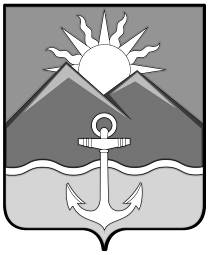 БЮЛЛЕТЕНЬмуниципальных правовых актовХасанского муниципального районаВыпуск № 1520 мая 2022 г.Официальное изданиеп. Славянка Хасанского района Приморского края2022ОглавлениеПОСТАНОВЛЕНИЕ администрации Хасанского муниципального района №299-па от 19.05.2022 г. «О внесении изменений в постановление админи-страции Хасанского муниципального района от 23 января 2020 года № 40-па «Об утверждении муниципальной программы «Информатизация и обеспечение информационной безопасности администрации Хасанского муниципального района» на 2020 - 2022 годы»	3НОРМАТИВНЫЙ ПРАВОВОЙ АКТ «О внесении изменений в Устав Хасанского муниципального района»	7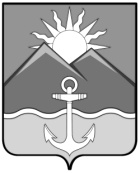 АДМИНИСТРАЦИЯХАСАНСКОГО МУНИЦИПАЛЬНОГО РАЙОНАПОСТАНОВЛЕНИЕпгт Славянка«19» мая 2022 г.                                                                                                      № 299-паО внесении изменений в постановление администрации Хасанского муниципального района от 23 января 2020 года № 40-па «Об утверждении муниципальной программы «Информатизация и обеспечение информационной безопасности администрации Хасанского муниципального района» на 2020 - 2022 годы»В соответствии со статьей 179 Бюджетного Кодекса Российской Федерации, руководствуясь Уставом Хасанского муниципального района, Порядком разработки, реализации и оценки эффективности муниципальных программ Хасанского муниципального района, утверждённым постановлением администрации Хасанского муниципального района от 6 июня 2014 года № 669-па, администрация Хасанского муниципального районаПОСТАНОВЛЯЕТ:Внести в постановление администрации Хасанского муниципального района от 23 января 2020 года № 40-па «Об утверждении муниципальной программы «Информатизация и обеспечение информационной безопасности администрации Хасанского муниципального района» на 2020 - 2022 годы» (далее - Программа) следующие изменения:1.1. В приложении № 1 к Программе  «Перечень показателей» строку 3 изложить в следующей редакции:1.2. Приложение к Программе № 3 «Информация о ресурсном обеспечении муниципальной программы за счет средств местного бюджета» изложить в новой редакции, согласно приложению № 1 к настоящему постановлению.Опубликовать настоящее постановление в Бюллетене муниципальных правовых актов Хасанского муниципального района и разместить на официальном сайте администрации Хасанского муниципального района в информационно-коммуникационой сети «Интернет».Настоящее постановление вступает в силу со дня его принятия.Контроль за исполнением настоящего постановления оставляю за собой.Глава Хасанскогомуниципального района	                                                                                 И.В. СтепановПриложение № 1к постановлению администрации Хасанского муниципального района от 19.05.2022 № 299-паПриложение № 3к муниципальной программе «Информатизация и обеспечение информационной безопасности администрации Хасанского муниципального района» на 2020 - 2022 годы от 23.01.2020 № 40ИНФОРМАЦИЯ О РЕСУРСНОМ ОБЕСПЕЧЕНИИ РЕАЛИЗАЦИИ МУНИЦИПАЛЬНОЙ ПРОГРАММЫ ЗА СЧЕТ СРЕДСТВ МЕСТНОГО БЮДЖЕТА (ТЫС. РУБ.)муниципальная программа «Информатизация и обеспечение информационной безопасности администрации Хасанского муниципального района» на 2020 - 2022 годы(наименование муниципальной программы)Дата государственной регистрации решения 05.05.2022Государственный регистрационный номер решенияRU255170002022003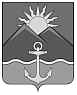 ДУМА ХАСАНСКОГО МУНИЦИПАЛЬНОГО РАЙОНА  пгт. СлавянкаНОРМАТИВНЫЙ ПРАВОВОЙ АКТО внесении изменений в Устав Хасанского муниципального районаПринят решением Думы Хасанского муниципального района от 25.03.2022 № 3761. Внести в Устав Хасанского муниципального района следующие изменения:1.1. в статье 11:1) в пункте 36 части 1 слова ", проведение открытого аукциона на право заключить договор о создании искусственного земельного участка" исключить;2) в пункте 24 части 2 слова ", проведение открытого аукциона на право заключить договор о создании искусственного земельного участка" исключить;1.2. в статье 40:1) в пункте 53 части 1 слова ", проведение открытого аукциона на право заключить договор о создании искусственного земельного участка" исключить;2) в пункте 23 части 1.1 слова ", проведение открытого аукциона на право заключить договор о создании искусственного земельного участка" исключить.2. Настоящий Нормативный правовой акт вступает в силу со дня его официального опубликования после государственной регистрации.Исполняющий обязанностиглавы Хасанскогомуниципального района                                                                      Р.Х. Абжалимовпгт Славянка29.03.2022 года№ 122-НПАБюллетень муниципальных правовых актов
Хасанского муниципального районаВЫПУСК № 1520 мая 2022 г.Официальное издание, учрежденное администрацией 
муниципального образования Хасанский район исключительно 
для издания официальных сообщений и материалов, 
нормативных и иных актов Хасанского муниципального районаГлавный редактор Старцева И.В.Редакционная коллегия:Старцева И.В., Куличенко О.В., Захаренко М.А.Издатель: Администрация Хасанского муниципального района________________________________Адрес редакции692701 п. Славянка Приморского края, ул. Молодежная, 1.Выпуск № 15 20 мая 2022 г. Изготовлено с машинописных листов. 20 мая 2022 г.Тираж 2 экземпляров.Свободная цена. Правом распространения обладает Хасанская 
межпоселенческая (районная) библиотека.Электронная версия издания размещена на официальном сайте 
Хасанского муниципального района (http://prim-hasan.ru/).№ 
п/пНаименованиепоказателяЕд.измерения20192020202120223.Количество сотрудников, прошедших обучение на курсах по информационной безопасности, технической защите конфиденциальной информациичел.0000№ п/пНаименование подпрограммы, 
отдельного  мероприятияОтветственный исполнитель, исполнительКод бюджетной классификацииКод бюджетной классификацииКод бюджетной классификацииКод бюджетной классификацииРасходы (тыс. руб.), годыРасходы (тыс. руб.), годыРасходы (тыс. руб.), годыРасходы (тыс. руб.), годыГРБСРз ПрЦСРВР202020212022всего1234567891011Муниципальная программа0,00940,00670,001610,001Основное мероприятие.Обеспечение функционирования и развития информационно-коммуникационной инфраструктуры0,00902,35670,001572,351.1.Приобретение компьютеров, оргтехники, аппаратных средств защиты, телекоммуникационного оборудованияМуниципальное учреждение «Хозяйственное  управление администрации Хасанского муниципального района»0,00806,89500,001306,891.2.Приобретение программного обеспеченияАдминистрация Хасанского муниципального района0,0095,46170,00265,462.Основное мероприятие.Повышение квалификации сотрудников, аттестация рабочих мест согласно требованиям информационной безопасностиАдминистрация Хасанского муниципального района0,0037,6500,0037,652.1Обучение и повышение уровня подготовки сотрудников на специализированных курсах, участие в семинарах и конференцияхАдминистрация Хасанского муниципального района0,000,0000,0000,002.2Аттестация АРМ на соответствие требованиям по защите информации средств и систем информатизацииАдминистрация Хасанского муниципального района0,0037,650,0037,65